CURRICULUM VITAE

KAUSHIK DAS                                      FLAT B-702, GAYATRI APTS.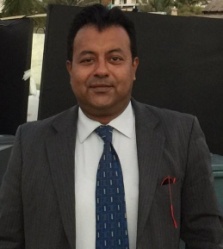 						                              PLOT 27.SECTOR 10.DWARKA.                                                           NEW DELHI-110075.                                                           PH- +91 9953330194.                                                                                     kaushikdas1@yahoo.comSummary     	                           23yrs experience in Food and beverage management, working for major international hotel chains, restaurants, malls and cruise line. An experienced host and hands on manager. Is personally involved in rallying staff, serving guests and ensuring smooth functioning of the outlets. A pro-active self starter who has the ability to drive profitable growth through enterprising initiatives._________________________________________________________________________________________________________________Skills		Management			Catering		Personal		People management		Hospitality		Well Presented		Events management		Food Hygiene		Communication skills		Conflict management		Customer service	Organising		Staff scheduling			HACCP			Passionate About food		Setting targets			Menu Planning		Problem solving		Auditing              		Knowledge of wines	Enthusiasm		Setting budgets			5 Star Hotel experience	Ambitious		Staff recruitment		Marketing & Advertising	Role model___________________________________________________________________________________Career    EIRADAH HOSPITALITY                                    DELHI.Jan 2019 –August 2019                                            Operations Manager (HEAD OPS)     A KSA based company starting their operations in Arabic QSR format PAN-INDIA.Involved in the entire START-UP of the company.Incorporation of the companyOffice and BASE KITCHEN leasing.Developing BUSINESS PLAN for the upcoming start-up.Obtaining required Licenses and Permits (FSSAI and MCD TRADE LICENSE)Obtaining and registering for PAN,GST,TRADEMARK, etc.Website development and brand awareness.Hiring manpower as and when required.Developing SOPs and JDs for all equipments, flow of work and staff hierarchy in the organization.Arranging suppliers, vendors and a robust POS for the restaurant.ROYAL ORCHID HOSPITALITY GROUP                             DUBAI, UAE.                        November 2013 –October 2018	                                          Operations Manager                             Taking ownership (Direct responsibility) of 03 brands:                1.Soy Restaurant  (ChineseCuisine)           2.Curry Culture(Indian Cuisine)                        3.Royal Orchid (Thai Cuisine) at IBN BATTUTA MALL.Being highly visible and the face of the businessPlanning and forecasting for all ODC events.Manage the restaurant P&L to optimize profits.Devising new ways and means to increase outlet revenues.Establishing guest service standards which meet the needs of the target market.Training, supervision of the employees and ensuring they have the necessary skills to  perform their duties with the maximum efficiency.Active involvement in customer recognition programs.Ensuring controlled breakage, spoilage and wastage.Responding to changes in the departmental function as dictated by industry and company.  PACIFIC MALL						  TAGORE GARDEN  August 2012 –November 2013	                                      Food & Beverage Manager P&L AccountabilitySales / Retail OperationsOperationsCustomer RelationshipTeam ManagementAdditional responsibility of operating 94 cover restaurant-DELHI DINER serving north-west frontier cuisine.  FORTUNE SELECT EXCALIBUR			           SOHNA ROAD, GURGAON  January 2012 – August 2012		                        Multi-Restaurant ManagerSpearheading efforts to accomplish corporate objectives of Fortune Select Excalibur, Gurgaon as Multi Restaurant Manager handling a  operations namely- Bar Nostradamus (35 covers), Earthen Oven(72 covers) and Oriental Pavilion(62 covers). PUNJAB GRILL BY JIGGS KALRA			         AMBIENCE MALL,GURGAONApril 2010-December2011.                                                Restaurant ManagerDeveloping Standard Operating Procedure for servicePlanning of the menu and preparing budget of the restaurantStandardizing standards .Specification of the menu, Staff training.THE PARK KOLKATAOctober 2007 – March 2010                                               Restaurant/Banquet ManagerPlanned and forecasted the expected revenue for Banquet based on detailed study of factors affecting Business, market research and analysis of past trends.Producing detailed proposals for events(eg. timelines, venues, suppliers, legal obligations, staffing and budgets.)Post-event evaluation(post P&L, guest feedbacks).      ROYAL CARIBBEAN INTERNATIONAL (CRUISE LINES)                          March 2006 onwards		        Asst. ManagerResponsible for the smooth functioning of WINDJAMMER ,a Self service buffet restaurant which has a high volume turnover of approx.2000 guests during each meal period.Additional responsibility of Sea-view Café (45 cover Restaurant) and Solarium Café.Assist the dining room manager in training and adherence by all employeesTraining of staff for total guest satisfaction and attainment of company goals and standards.Ensuring USPH (United States Public Health) standards for the well beingof guests and crew.Liaison with other departments for the smooth functioning of the outlet.Ensuring high quality services with optimum resource utilization, resulting in guest satisfaction.Scheduling of shifts, training, counseling, grooming subordinates for higher positions through their performance evaluation& motivation.Ensuring profitability of operations and compliance with quality, safety & hygiene standards.
                          Feb2000 – March 2006Worked at various levels from asst waiter, waiter, windjammer supervisor.   		PARK ROYAL(THE EROS HOTEL)		                       NEW DELHI		Nov’1996 – June 2000 		                                    CaptainDuring  the tenure had the opportunity to supervise BLOOMS ( 114cover CoffeeShop),EMPRESS OF CHINA (90 cover Chinese Speciality Restaurant),BANQUETSand ROOM SERVICE (215 ROOMS).		                                 HYATT REGENCY 			                                  NEW DELHI		                              May’1995 – Nov’1996		                                    WaiterActively involved in the operation of the restaurant.Experienced the opportunity of being a team member in various food promotions and festivals held in the restaurant.                    PROFESSIONAL & EDUCATIONAL QUALIFICATIONThree years Diploma in Hotel Management from Institute of Hotel Management  Catering Technology & Applied Nutrition from Taratola, Kolkata in 1995.Passed ICSE Exam in 1990 from DON BOSCO, ParkCircus, Kolkata with 80% marks.Passed ISCE (10+2) Examination in 1992 from DON BOSCO, ParkCircus, Kolkata (Computer Stream) with 67.6% marks.Date :									KAUSHIK DAS